เข้าไปที่เว็บเพจ Google  ค้นหาข้อมูลเว็บไซต์ของตัวเอง คลิกเลือกคำว่า วิดีโอ คลิกเลือก วิดีโอที่ต้องการ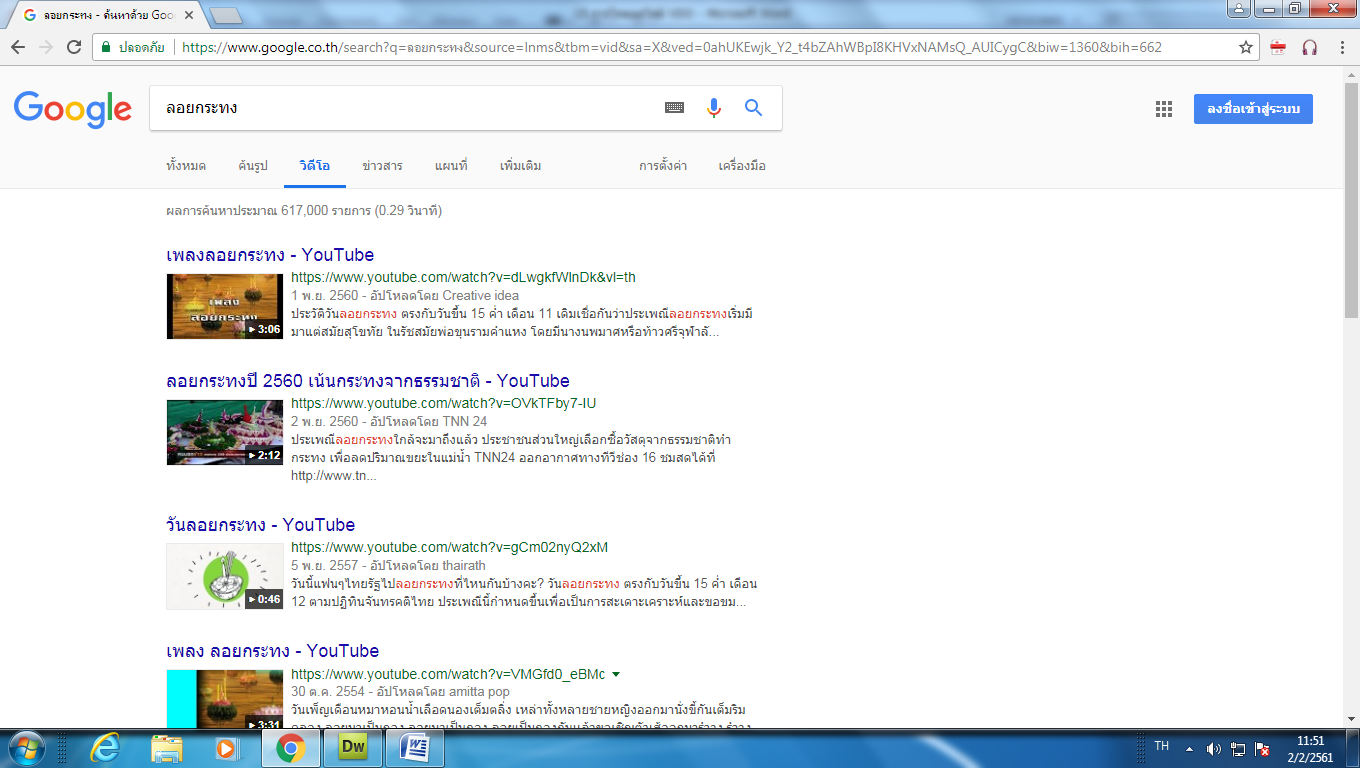 ที่ Address  ให้พิมพ์ SS หน้าคำว่า YouTube ดังภาพ แล้วกด Enter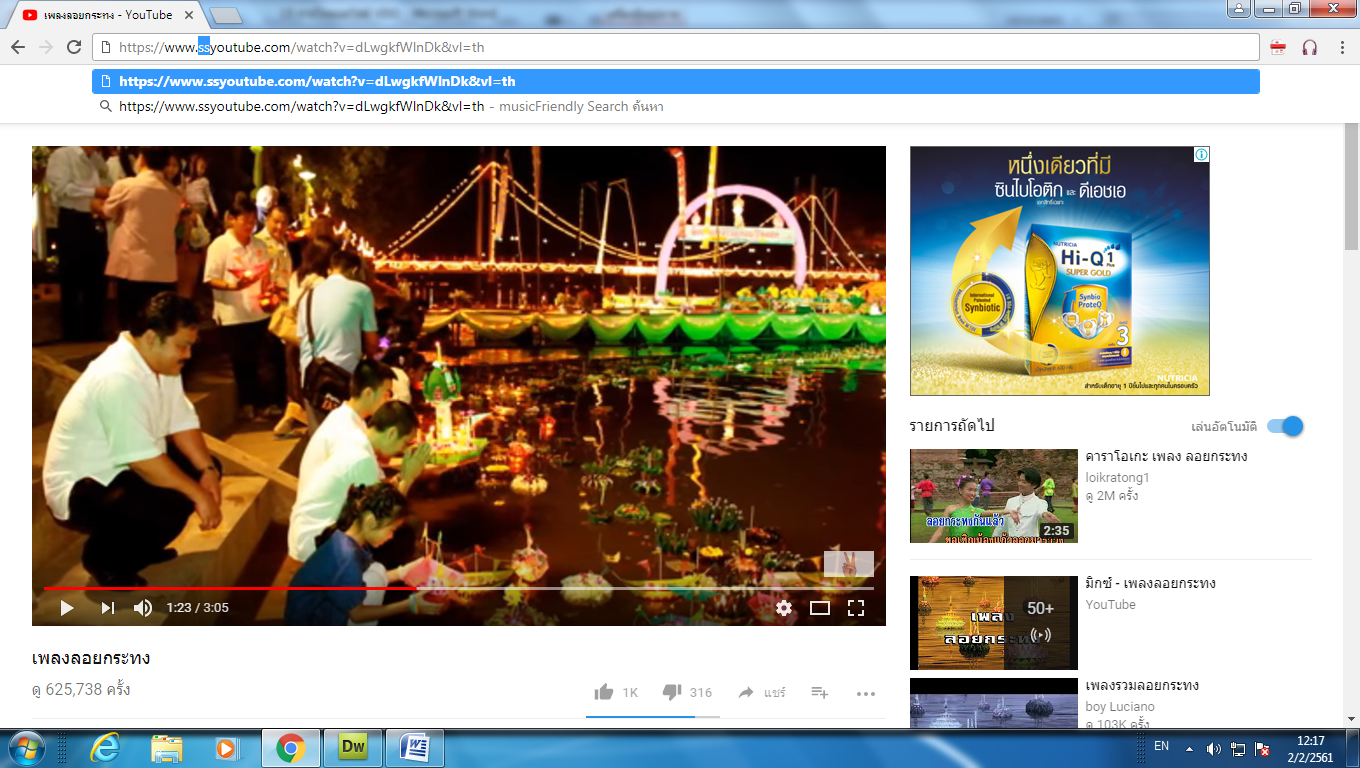 จะปรากฏหน้าต่างให้ Download คลิก  Downloadไฟล์กำลังทำการ Downloadคลิกที่ แสดงทั้งหมด 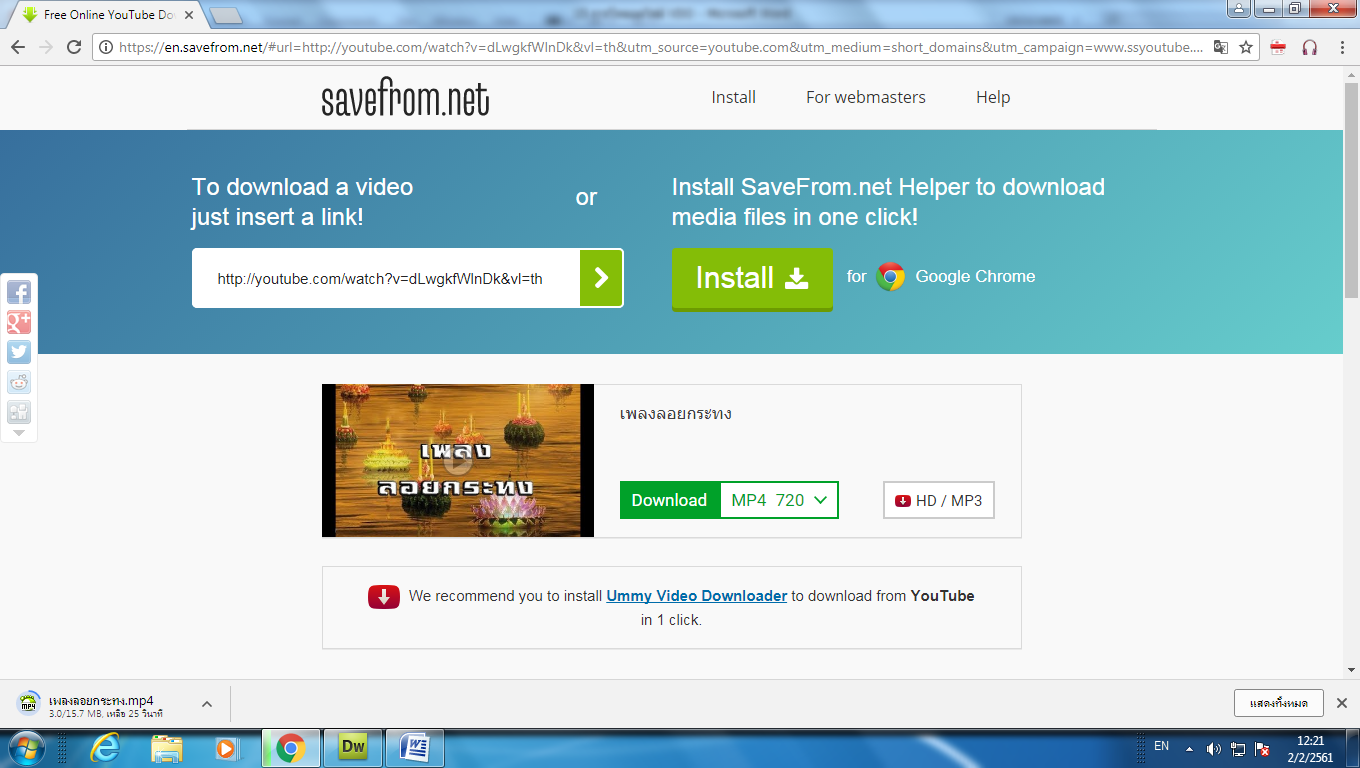 คลิกที่ แสดงในโฟลเดอร์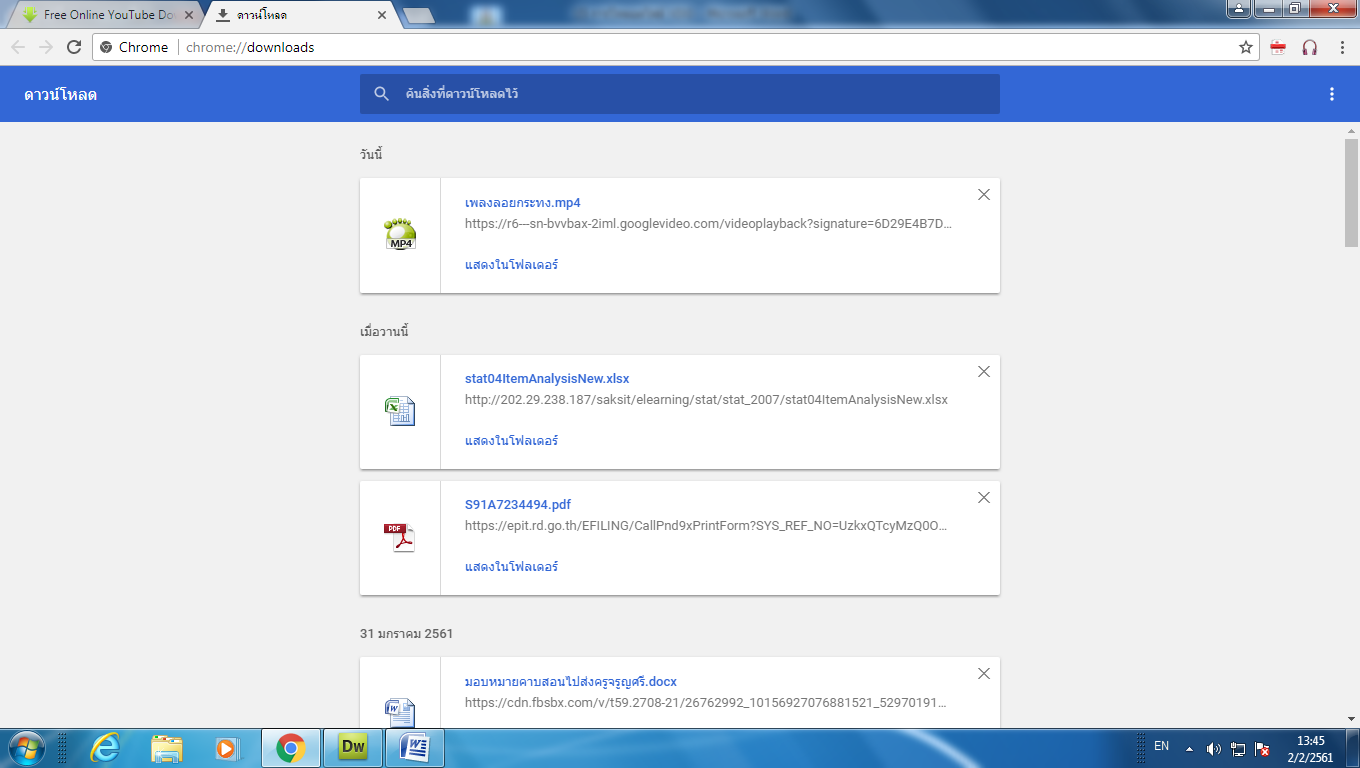 จะปรากฏหน้าต่างไฟล์ที่ Download มา เลือก copy ไฟล์ วิดีโอ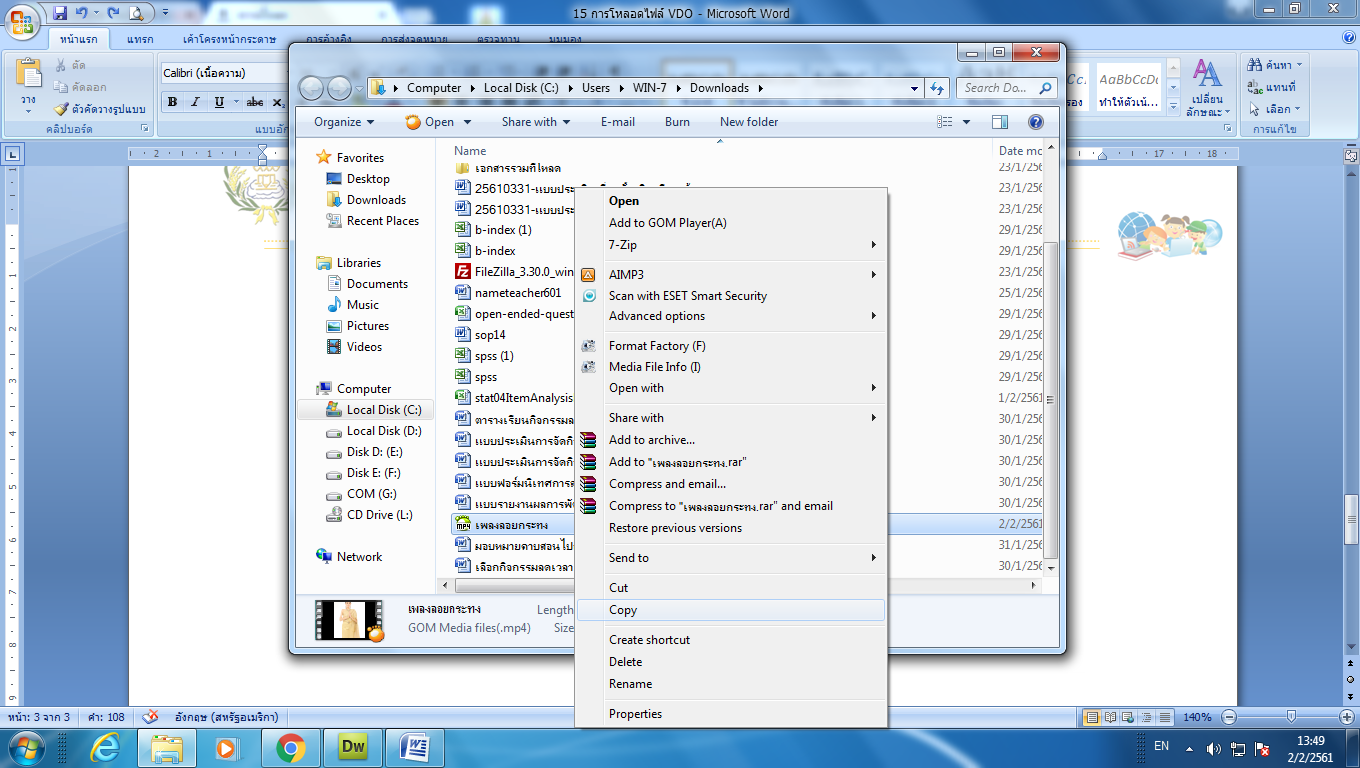 ไปที่ folder  ของนักเรียน ที่ไดร์ฟ D:นำไฟล์ที่ copy มาวางไว้ที่ folder images ของนักเรียนทำการ Paste ไฟล์ วิดีโอ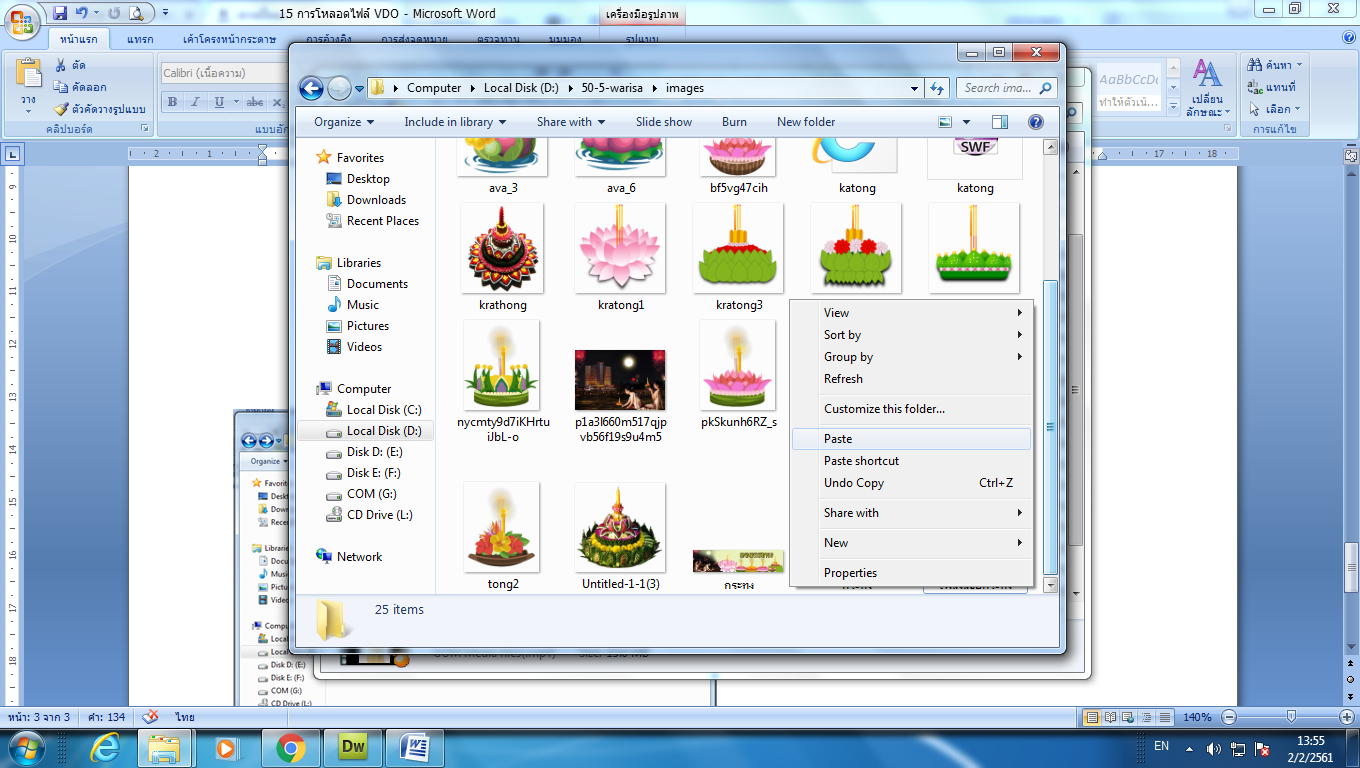 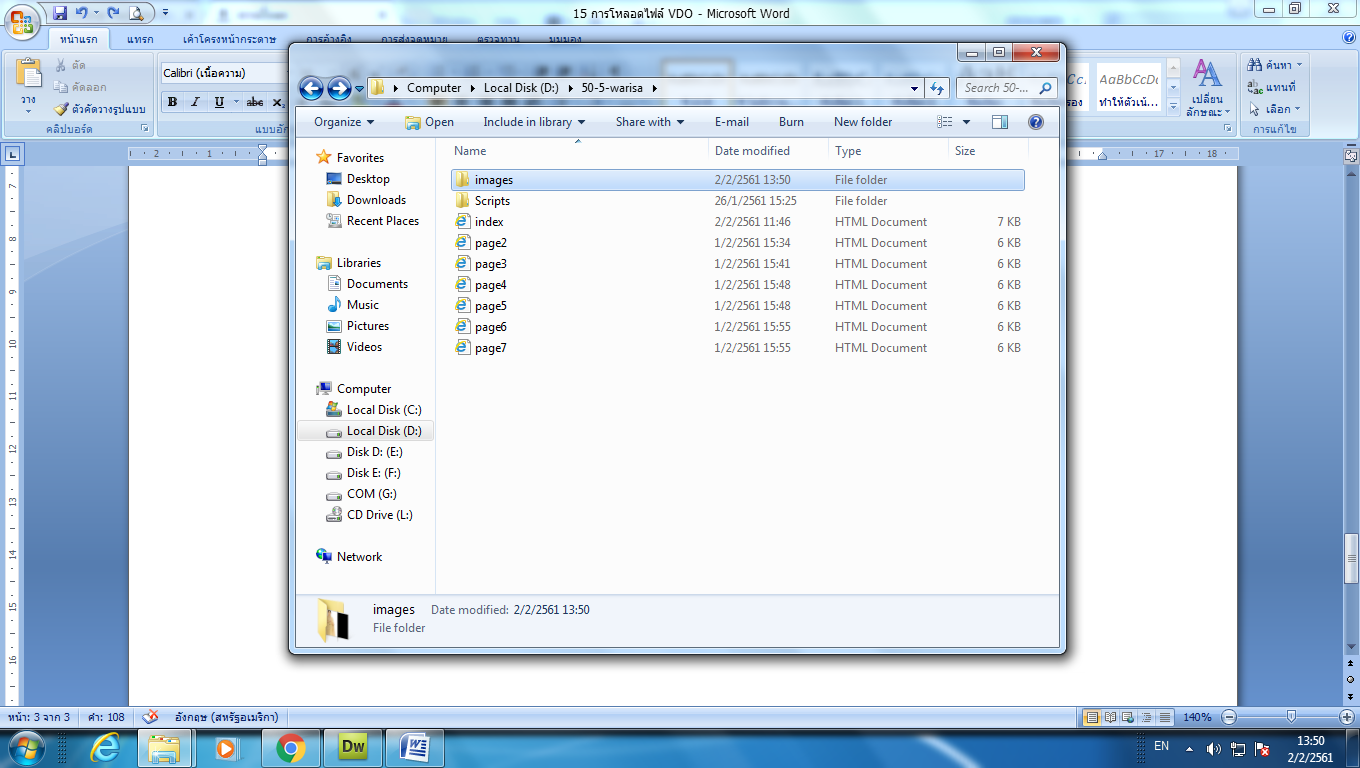 